Google vs Google ScholarGoogle : Searches for information from a variety of sources and web pages, including commercial ,government, non-profit organizations, social media and ‘self-published’ content.Google Scholar : Searches for scholarly or research materials on multidisciplinary and cross-disciplinary topics from authoritative websites, such as academic publishers, professional societies, online repositories and universities.1. Go to Google (http://www.google.com)2. At the Google search screen, type this search in the search box: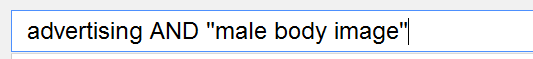 Refer to Google Support at  http://support.google.com/websearch for more search tips3.   To obtain more relevant articles, add more search words such as synonyms. 4.   Alternatively, click on the settings icon at the top right‐hand corner and select “Advanced Search”, or go to  http://www.google.com/advanced_search.  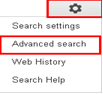  5.   At the Advanced Search form, type in the search: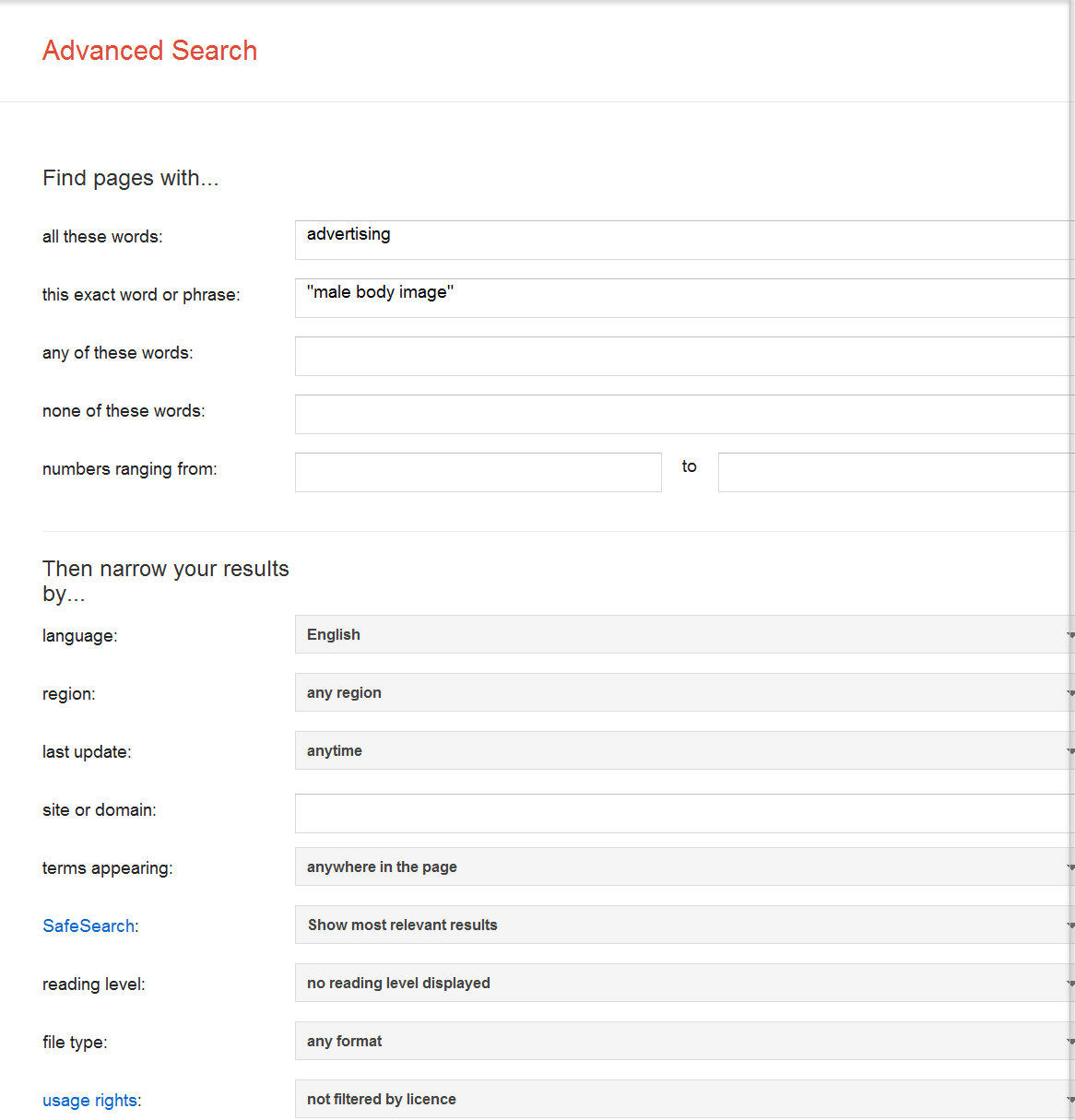 6. To search Google Scholar, go to  http://www.googlescholar.com.7. At the Google Scholar search screen, try this search: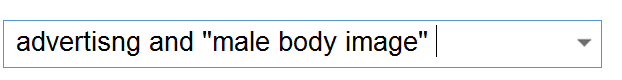 8. In Google Scholar Advanced Search, you may add more search words, for example, with the exact phrase “male body image”.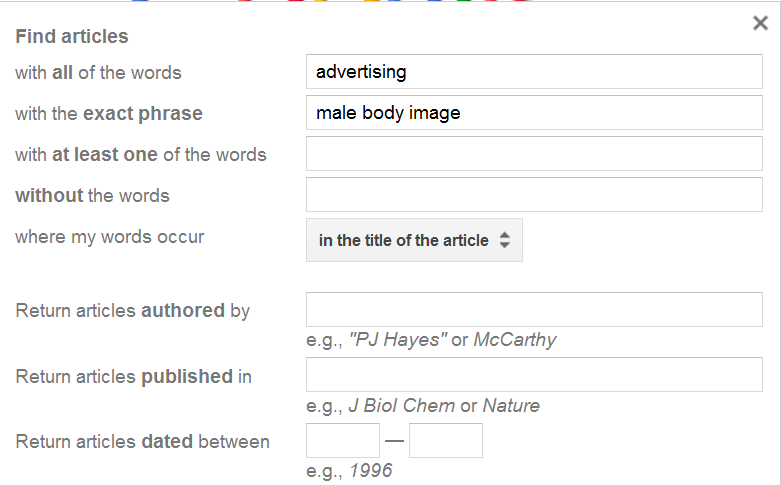 Refer to Google Scholar help at  http://scholar.google.com/intl/en/scholar/help.html9.   In order to check whether the full‐text article can be viewed online, you may try the following 2 methods:Method 1 – Add Library Links to Google Scholara.   At Google Scholar page, click “Settings” at the top right‐hand corner: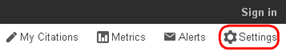 b.   Select Library links on the left, type: national university of Singapore” and click search : 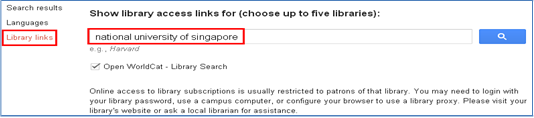 c.   Tick as follows and click “Save”: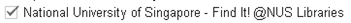 d.   Once the settings are completed, when you conduct a search in Google Scholar, you      will see results like this :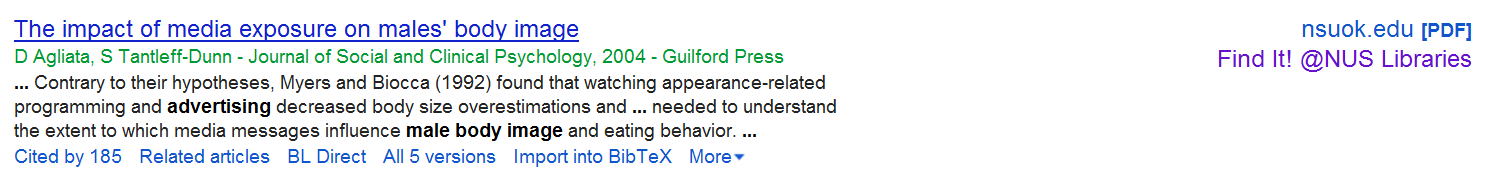 Click “Find It! @NUS Libraries” to view the full‐text article.Method 2 – Add Proxy Bookmarklet to Internet Browsera.   For some articles retrieved from Google or Google Scholar search, you may be able to view the full‐text of the articles online if the e‐journal title is included in the NUS Libraries’ e-resource collection.b.   Please refer to the Library guide on proxy bookmarklet installation at       http://libguides.nus.edu.sg/proxy_bookmarklet.** If you are encounter problems locating the full‐text, please contact the librarian:Thavamani Prem Kumar (mani_kumar@nus.edu.sg), Umarani Jayapal (clbuj@nus.edu.sg)